Verslag Informatieavond “Positieve Gezondheid” - ELZ Achtse Barrier Datum: Tijd:
Plaats: Werkgroep: Aanwezig: Programma: donderdag 22 november 2018
19:30-21:30 uur
Wijkcentrum de Mortel, Savoiepad 14
Christel Roos (MC Artois), Inigo Hessing (ZuidZorg), Wendy Boeijen (Buro Cement), Saskia de Mol (MC Artois) Corina Martin (ELZ) (verslag), Hub Thijs (huisarts GCAB, afwezig m.k.) 25 gasten (zie bijlage) 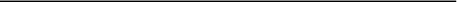 19:00-19:30u inloop met koffie en thee 19:30u welkom
19:40u algemene informatie
20:00u invullen spinnenweb 20:30u positieve gezondheid in de Achtse Barrier
ca. 21:00u einde met mogelijkheid tot napraten tot 21:30u Welkom door Inigo en Wendy Woord van welkom en uitleg over het doel van de avond en wat we gaan doen. Algemene informatie door Christel Roos Aan de hand van een Powerpoint legt Christel uit wat Positieve Gezondheid inhoudt, welke 6 pijlers er zijn en hoe een spinnenweb je kan helpen om voor jezelf te bepalen hoe het met jouw gezondheid/welzijn staat. De presentatie is terug te vinden op Buurtplein Achtse Barrier onder https://www.achtsebarrier.nl/web/group-459629/media Invullen spinnenweb (Wendy en Inigo) De aanwezigen krijgen een papieren versie van het spinnenweb (IPH) en gaan per pijler aan de hand van een zevental vragen een cijfer toekennen aan hun eigen gezondheid/welzijn. Positieve gezondheid in de Achtse Barrier Wendy legt uit dat wanneer je aan de hand van het spinnenweb zelf iets wilt ondernemen om een onderdeel van je gezondheid/welzijn te verbeteren, er in de Achtse Barrier allerlei mogelijkheden zijn. Via een powerpoint laat Wendy per pijler zien wat er allemaal te doen is op het gebied van ontmoeten, zingeving, sport en bewegen, ondersteuning door allerlei (wijk)organisaties met een inloopspreekuur iedere dinsdagochtend van 10-12 uur in de Mortel. Ook in de 2 huisartspraktijken in de wijk en bij ZuidZorg wordt al gewerkt met Positieve Gezondheid. Alle activiteiten zijn te vinden op ons Buurtplein: www.achtsebarrier.nl. Er blijkt onder aanwezigen behoefte te zijn aan een sociale kaart. De naam “Zeggetis” voor het forum op Buurtplein is niet helemaal duidelijk: het wordt niet herkend als forum.
Tijdens het onderdeel “Leefomgeving” vertelt Jean-Paul Close van de “Stad van morgen” over een project waarbij fijnstof en geluidsoverlast van zowel Eindhoven Airport als de snelwegen in de wijk worden gemeten. Er worden burgers in wijk gezocht die willen meedoen aan de metingen en burgers die technisch onderlegd zijn en willen ondersteunen bij de metingen. Hierover volgt nog een voorlichtingsavond. De presentatie van Wendy is terug te vinden op https://www.achtsebarrier.nl/web/group- 459629/media
In aanvulling op wat er al is in de wijk komen er vanavond ook wensen als: waarom is er wel een groep zingeving voor vrouwen van 40-60 maar niet voor ouderen of niet voor mannen? Gaat de POWER-cursus nog verder? Komt er een “Repair-café”? Verder wordt er gevraagd naar de kosten van deelname aan de activiteiten (wellicht vermelden Buurtplein).Een vraag die verschillende keren terug komt gaat over tijd. Een meneer met MS geeft aan dat het voor hem per dag verschilt hoe hij zich voelt. We hebben aangegeven dat hij het spinnenweb elke dag zou kunnen invullen en dat het prettig kan zijn als hij een gesprek met iemand heeft om dit als praatstuk te nemen. Mensen gaven aan dat het lastig is om het item stress onder te brengen. En ook het item seksualiteit werd gemist. Verder vonden mensen het erg veel vragen in het spinnenweb en geven de voorkeur aan 4 items: sociaal, fysiek, mentaal en spiritueel. Een meneer vond het een onduidelijke manier van scoren: verschillende items horen niet echt bij elkaar maar er komt wel een gemiddelde uit.Afsluiting
Wendy bedankt iedereen voor de aanwezigheid. Mochten er nog vragen zijn dan kan via telefoon/e- mail/inloopspreekuur contact worden opgenomen met Wendy en Inigo. Ook vraagt Wendy om door te geven of er belangstelling is om nog 1 of 2 pijlers verder uit te werken in een vervolgbijeenkomst. 